Dear EditorWe provided raw data of the western blots for all replicates that contributed to the quantitative analysis.Fig. 2. The effects of LPS and BZD exposure on protein expression.Three groups were performed in one film, from left to right was Control, KOA and KOA+BZD respectively.1. TNF-αRound 1  (shown in Fig. 2A)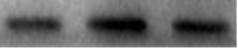 Round 2 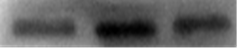 Round 3 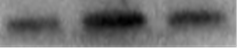 2. IL-1βRound 1 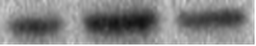 Round 2 (shown in Fig. 2A)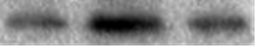 Round 3 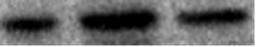 3. Myd88Round 1 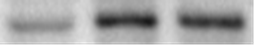 Round 2 (shown in Fig. 2A)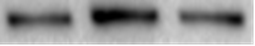 Round 3 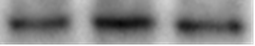 4. MMP-3Round 1 (shown in Fig. 2A)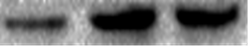 Round 2 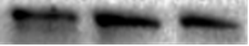 Round 3 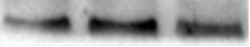 5. TLR4Round 1 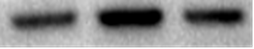 Round 2 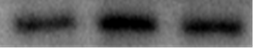 Round 3 (shown in Fig. 2A)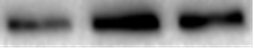 6. NF-κB P65Round 1 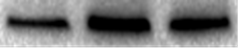 Round 2 (shown in Fig. 2A)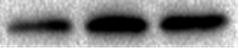 Round 3 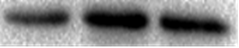 7. GAPDHRound 1 (shown in Fig. 2A)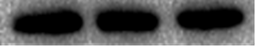 Round 2 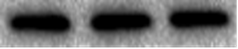 Round 3 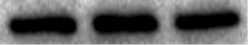 Fig. 9. Verification of the targeted NF-κB signaling pathwayFour groups were performed in one film, from left to right was Control, KOA, KOA+BZD and KOA+PDTC respectively.1. NF-κB P65Round 1 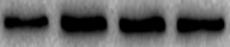 Round 2 (shown in Fig. 2A)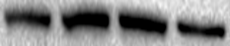 Round 3 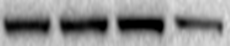 2. IKK-αRound 1 (shown in Fig. 2A)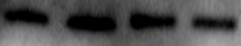 Round 2 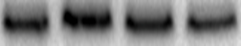 Round 3 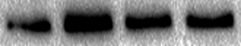 3. IKK-βRound 1 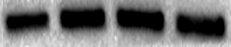 Round 2 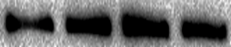 Round 3 (shown in Fig. 2A)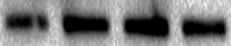 4. MMP-3Round 1 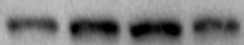 Round 2 (shown in Fig. 2A)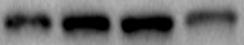 Round 3 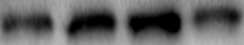 5. Collagen IIRound 1 (shown in Fig. 2A)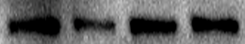 Round 2 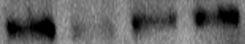 Round 3 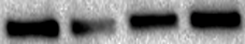 6. GAPDHRound 1 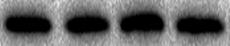 Round 2 (shown in Fig. 2A)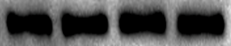 Round 3 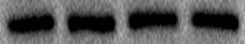 Best wishesSincerely Tetsuya Asakawa, M.D., Ph.D.Department of Neurosurgery, Hamamatsu University School of MedicineHandayama, 1-20-1, Higashi-ku, Hamamatsu-city,Shizuoka, 431-3192, JapanTel: 81-53-435-2283Fax: 81-53-435-2282E-mail: asakawat1971@gmail.com